Tiszavasvári Város Polgármesterétől4440 Tiszavasvári Városháza tér 4.Tel.: 42/520-500,	Fax: 42/275-000,	e-mail: tvonkph@tiszavasvari.huÜgyiratszám: TPH/5366-5/2020.71/2020.HATÁROZATveszélyhelyzetben átruházott hatáskörben meghozott döntésről - a gyári lakótelepi játszótér térítésmentes tulajdonbavételérőlA katasztrófavédelemről és a hozzá kapcsolódó egyes törvények módosításáról szóló 2011. évi CXXVIII. törvény 46. § (4) bekezdésében biztosított jogkörömben, Tiszavasvári Város Önkormányzata Képviselő-testülete helyett átruházott hatáskörben eljárva az alábbi határozatot hozom: Elfogadom a Tiszavasvári Nagycsaládosok Egyesülete felajánlását, mely szerint a 1/1 tulajdonában álló, a valóságban a 2287/12 hrsz-ú közterületen lévő gyári lakótelepi játszóteret térítésmentesen Tiszavasvári Város Önkormányzata tulajdonába adja, az 1. mellékletben foglalt tartalommal. Elfogadom továbbá a Költségvetési és Adóigazgatási Osztály által készített értékbecslés alapján a játszótér becsült értékét 12.640.059,-Ft értéken.INDOKOLÁSA Tiszavasvári Nagycsaládosok Egyesülete legfőbb szerve 2019. november 7-én megtartott közgyűlésén arról döntött, hogy a tulajdonában álló gyári lakótelepi játszóteret térítésmentesen Tiszavasvári Város Önkormányzata tulajdonába kívánja adni. Az ingyenes tulajdonba adás indoka, hogy az Egyesület költségvetése nem teszi lehetővé a játszótér megfelelő karbantartását, az eszközök javítását, pótlását. Tiszavasvári különböző pontjain számos játszótér található, melyek tulajdonosa Tiszavasvári Város Önkormányzata. A játszóterek karbantartásáról az önkormányzat a Tiva-Szolg Nonprofit Kft.-én keresztül gondoskodik. A Tiva-Szolg Nonprofit Kft. feladata ezzel kapcsolatban az alábbi: játszóterek építése, fenntartása, átalakítása és karbantartása, valamint  játszótéri berendezések karbantartása.Magyarország helyi önkormányzatairól szóló 2011. évi CLXXXIX. törvény (a továbbiakban: Mötv.) 13. § (1) bekezdés 2. pontja alapján a helyben biztosítandó, közfeladatok körében ellátandó helyi önkormányzati feladatok különösen: településüzemeltetés, ezen belül közparkok és egyéb közterületek kialakítása és fenntartása. Ezen jogszabályhely alapján kötelező önkormányzati feladat játszóterek építése és üzemeltetése, ezen túlmenően azonban a sport szeretete és szabadidő hasznos eltöltése is indokolja a játszóterek létjogosultságát.A játszótér megépítését követően számos fenntartási feladat adódik, melyet folyamatosan kell ellátni annak érdekében hogy a játszóterek biztonságosak legyenek/maradjanak. A karbantartási feladatok a játszótér tulajdonosát, illetve üzemeltetőjét terhelik. A játszótéri eszközök biztonságosságáról szóló 78/2003. GKM rendelet 7.§ (2) bekezdése értelmében a játszótéri eszköz üzemeltetőjének a játszótéri eszköz időszakos ellenőrzését az időszakos ellenőrzés végzésére engedéllyel rendelkező szervezettel négyévenként kell elvégeztetni.Tekintettel arra, hogy a játszótéri eszközök karbantartása, javítása, a jogszabály által előírt gyakoriságú időszakos ellenőrzése anyagilag megterhelő a tulajdonos, így a Tiszavasvári Nagycsaládosok Egyesülete részére is, továbbá hogy az Mötv. önkormányzati feladatként határozza meg a játszóterek létesítését, szükségesnek és indokoltnak tartom az Egyesület által térítésmentesen felajánlott játszótér önkormányzati tulajdonba vételét. A játszótér önkormányzati tulajdonba kerülésével többlet kiadás realizálódik az önkormányzatnál, amely a játszótér fenntartási és karbantartási költségeiből, az elhasználódott, megrongált játékok pótlásából, a játszótér négyévente szükséges időszakos ellenőrzési költségéből adódik. A gyári lakótelepi játszótér időszakos ellenőrzése idén esedékes, ennek várható költsége kb. 150.000,-Ft. A játszóterek karbantartásáról az önkormányzat a Tiva-Szolg Nonprofit Kft.-én keresztül gondoskodik, a Tiva-Szolg Nonprofit Kft. a játszóterekkel kapcsolatos feladatokat – részben a közfoglalkoztatási program keretén belül- költséghatékonyan el tudja látni.A Polgármesteri Hivatal Költségvetési és Adóigazgatási osztálya által készített ingatlan forgalmi értékbecslés alapján a játszótér nyilvántartásba vételéhez szükséges becsült értéket 12.640.059,-Ft-ban elfogadtam. A becsült érték megállapításánál figyelembevételre került a játszótér bekerülési értéke és a használatbavétel (2014. 06.15.) óta eltelt idő között számított értékcsökkenés.A térítésmentes tulajdonba vételről szükséges a két fél közötti megállapodás megkötése, melyet jelen határozat 1. melléklete tartalmaz.A katasztrófavédelemről és a hozzá kapcsolódó egyes törvények módosításáról szóló 2011. évi CXXVIII. törvény 46. § (4) bekezdés értelmében: Veszélyhelyzetben a települési önkormányzat képviselő-testületének, a fővárosi, megyei közgyűlésnek feladat- és hatáskörét a polgármester, illetve a főpolgármester, a megyei közgyűlés elnöke gyakorolja. Ennek keretében nem foglalhat állást önkormányzati intézmény átszervezéséről, megszüntetéséről, ellátási, szolgáltatási körzeteiről, ha a szolgáltatás a települést is érinti.A katasztrófavédelmi törvény hivatkozott rendelkezései szerinti jogkör alapján a polgármester veszélyhelyzet esetében jogosult az önkormányzat zökkenőmentes működése érdekében intézkedni.Fentiek alapján a kialakult járványügyi helyzetre tekintettel a rendelkező részben foglaltak szerint döntöttem.  Tiszavasvári, 2020. április 23.                                                                           Szőke Zoltán                                                                           polgármester71/2020. számú polgármesteri határozat 1. mellékleteMEGÁLLAPODÁSIngyenes tulajdonba adásrólMely létrejött egyrészrőlnév: 		   Tiszavasvári Nagycsaládosok Egyesületeszékhely: 	   4440 Tiszavasvári, Bethlen Gábor u. 4.képviselő: 	   Lévai Andrea elnökAdóazonosítója: 18807503-1-15email:                civilhaz.tv@gamil.coma továbbiakban: Tulajdonba adó (továbbiakban: átadó)név: 		   Tiszavasvári Város Önkormányzataszékhely: 	   4440 Tiszavasvári, Városháza tér 4.képviseli: 	   Szőke Zoltán polgármestera továbbiakban: Tulajdonba vevő (továbbiakban: átvevő)között az alulírott napon és helyen, az alábbi feltételek szerint:1.Átadó tulajdonát képezi 1/1-ed arányban a 2287/12 hrsz-ú közterületen található gyári lakótelepi játszótér. A játszótér az alábbi játszótéri elemekből áll: Gombóc Artúr homokozó, Háry János mászó vár, Lúdas Matyi mérleghinta, Babszem Jankó játékai, Pinokkió egyensúlyozója, Hally-Gally, Sziszi a kígyó, forgóhinta, Hüvelyk Matyi hinta. Az egyes játszótéri elemekről készített fényképek jelen Megállapodás 1. sz. mellékletét képezik.2.Felek kölcsönös megállapodása szerint átadó az 1. pontban meghatározott játszóteret, valamennyi játszótéri berendezéssel jelen szerződés aláírásával ellenérték és bárminemű térítés nélkül átvevő tulajdonába adja.3.Átvevő az 1. pontban meghatározott játszóteret, valamennyi játszótéri berendezéssel, a Magyarország helyi önkormányzatairól szóló 2011. évi CLXXXIX tv. 13. § (1) bekezdés 2. pontja alapján településüzemeltetési feladatok ellátása érdekében ellenérték és bárminemű térítés nélkül tulajdonába veszi.4. Felek az 1. pontban meghatározott játszótér becsült értékét a Polgármesteri Hivatal Költségvetési és Adóigazgatási osztálya által készített ingatlan forgalmi értékbecslés alapján 12.640.059,-Ft-ban határozzák meg.5. Átadó jelen szerződés aláírásával egyidejűleg az 1. pontban meghatározott játszóteret átvevő birtokába bocsátja, aki azt birtokba veszi. A birtokbaadásról jegyzőkönyv készül. A birtokbaadás napjától a játszótér mindennemű fenntartásával, karbantartásával, felülvizsgálatával felmerülő feladatok és költségek átvevőt terhelik.6.A Megállapodásban nem szabályozott kérdésekben a Polgári Törvénykönyvről szóló 2013. évi V. törvény és a 2011. évi CLXXXIX törvény rendelkezéseit kell alkalmazni.7. Jelen Megállapodást Tiszavasvári Város Polgármestere 71/2020. számú polgármesteri határozatával fogadta el.8. Átvevő (a továbbiakban e pont alkalmazásában: Adatkezelő) tájékoztatja az átadót, hogy jelen jogügylet kapcsán az Európai Parlament és a Tanács 2016/679 Rendeletében (GDPR) és az információs önrendelkezési jogról és az információszabadságról szóló 2011. évi CXII. törvényben (Infotv.) foglalt adatvédelmi és adatkezelési szabályokat betartja, azoknak megfelelően jár el. Adatkezelő tájékoztatja az Átadót, hogy jelen szerződésben rögzített adataikat a vonatkozó jogszabályoknak megfelelően, a szerződéses jogviszonyból eredő jogi kötelezettség teljesítése érdekében kezeli. Ezen túlmenően tájékoztatja az Átadót, hogy a kapcsolattartásra szolgáló adataikkal kizárólag a kapcsolattartás céljából rendelkezik. Az adatok kizárólag jogszabályban és belső szabályzatban meghatározott irattárazási ideig tárolhatók. Az Átadónak joga van bármikor kérelmezni Adatkezelőtől a rá vonatkozó adatokhoz való hozzáférést, azok helyesbítését, törlését vagy kezelésének korlátozását, és tiltakozhatnak személyes adatainak kezelése ellen. Az Átadó jelen szerződés aláírásával hozzájárul ahhoz, hogy a hivatkozott jogszabályok alapján Adatkezelő személyes adataikat a fent említettek szerint kezelje.9. Jelen Megállapodás 71/2020. polgármesteri határozattal került jóváhagyásra. Jelen Megállapodás annak aláírásával lép hatályba. Jelen szerződés 5 egymással mindenben megegyező példányban készült. A Szerződő Felek a szerződést együttesen elolvasták, és a közös értelmezést követően, mint akaratukkal mindenben megegyezőt aláírták.Tiszavasvári, 2020. ………………………………………………………………………………….		…………………………………………..Tiszavasvári Város Önkormányzata                    Tiszavasvári Nagycsaládosok Egyesülete                képviseletében                                                              képviseletében                 Szőke Zoltán                                                                Lévai Andrea                 polgármester                                                                      elnök                  mint átvevő                                                                   mint átadó71/2020. számú polgármesteri határozat 1. mellékletét képező Ingyenes tulajdonba adásról szóló Megállapodás 1. melléklete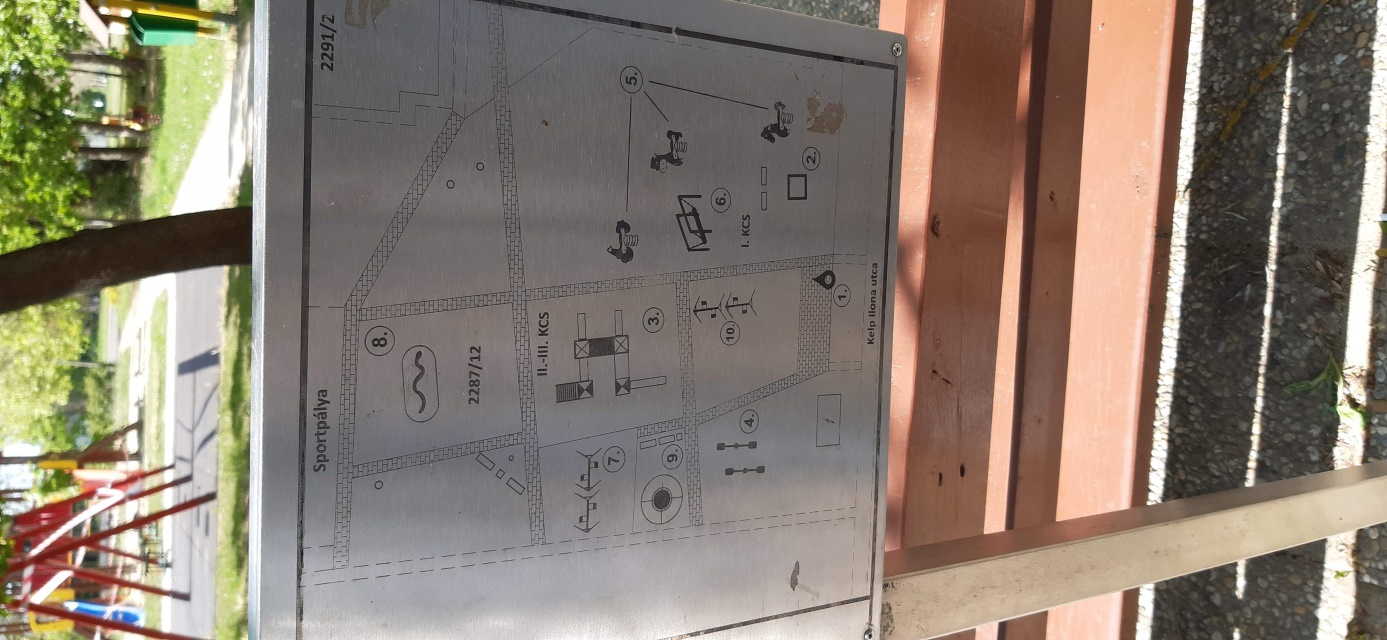 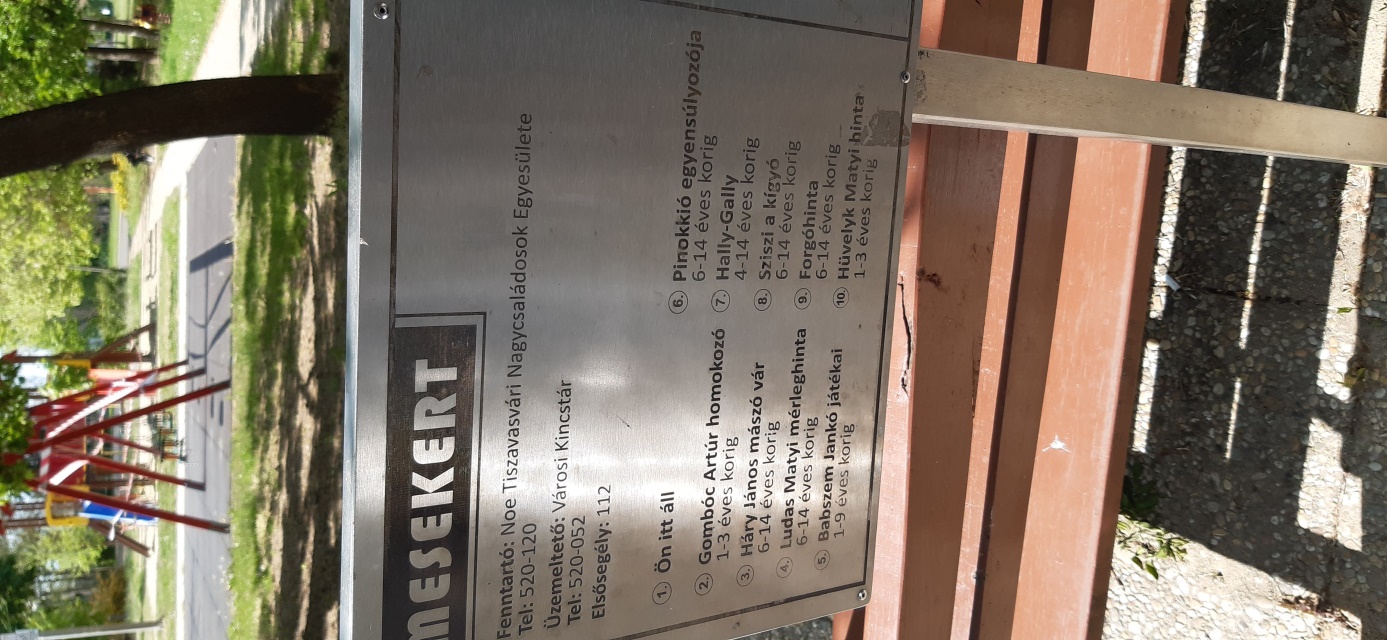 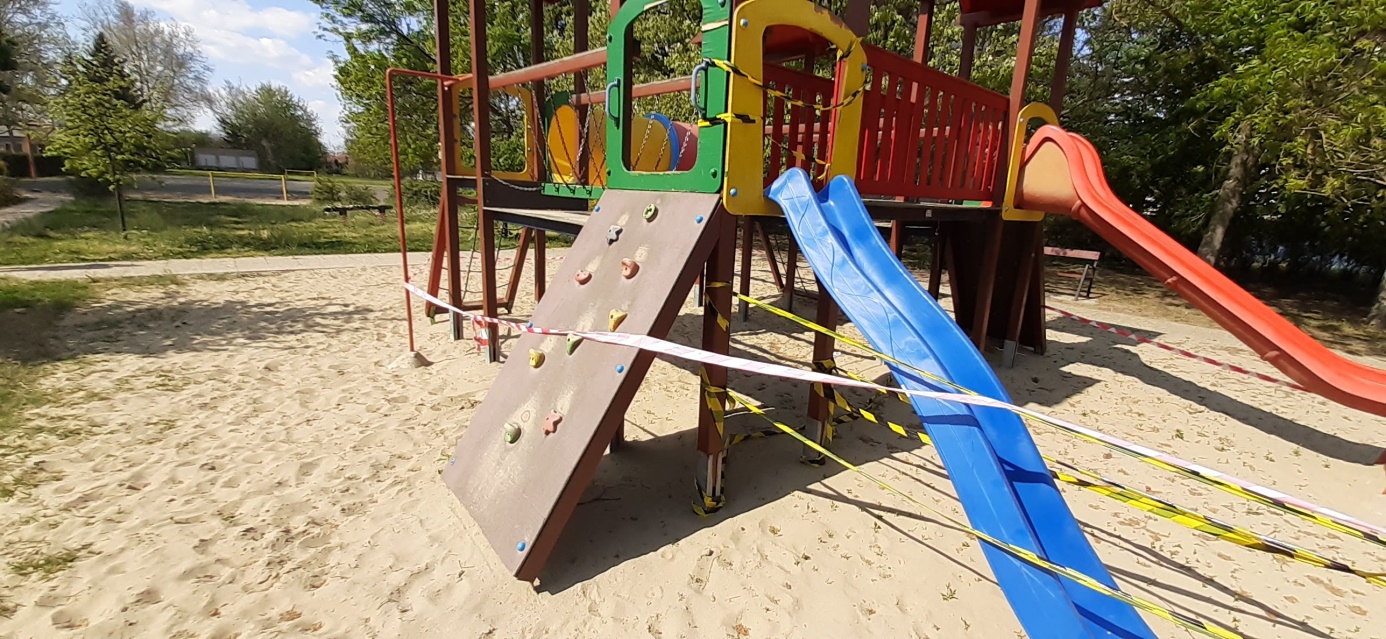 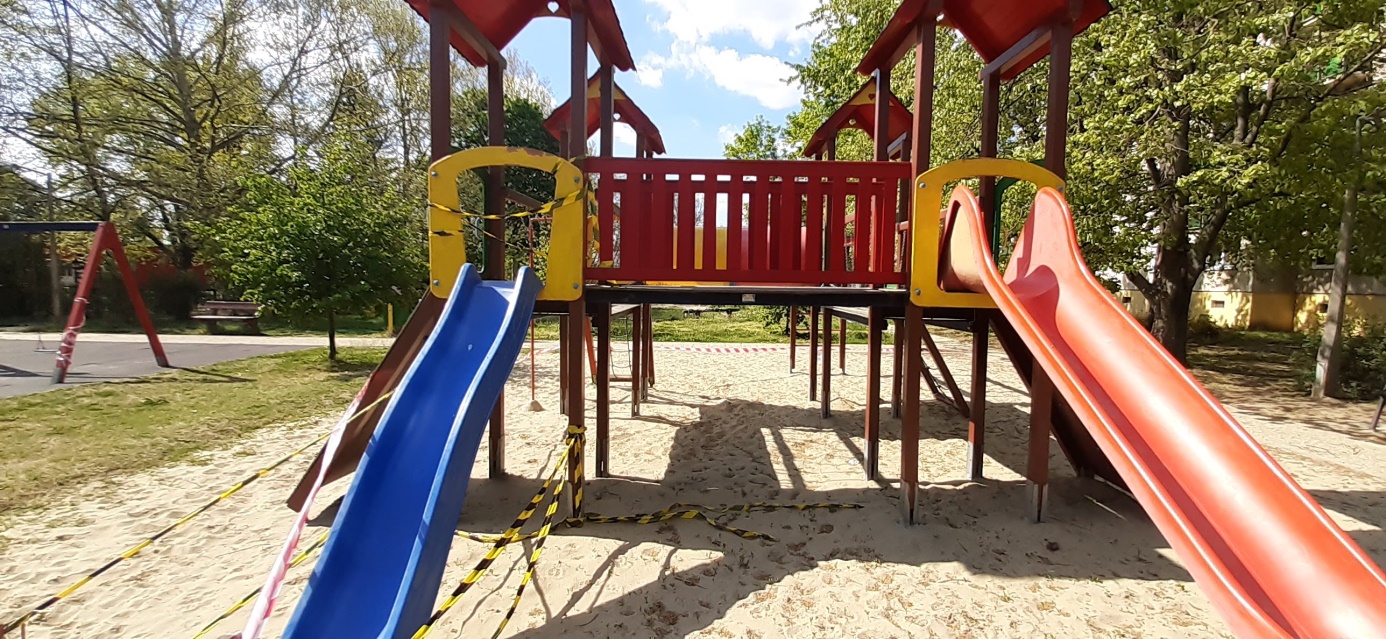 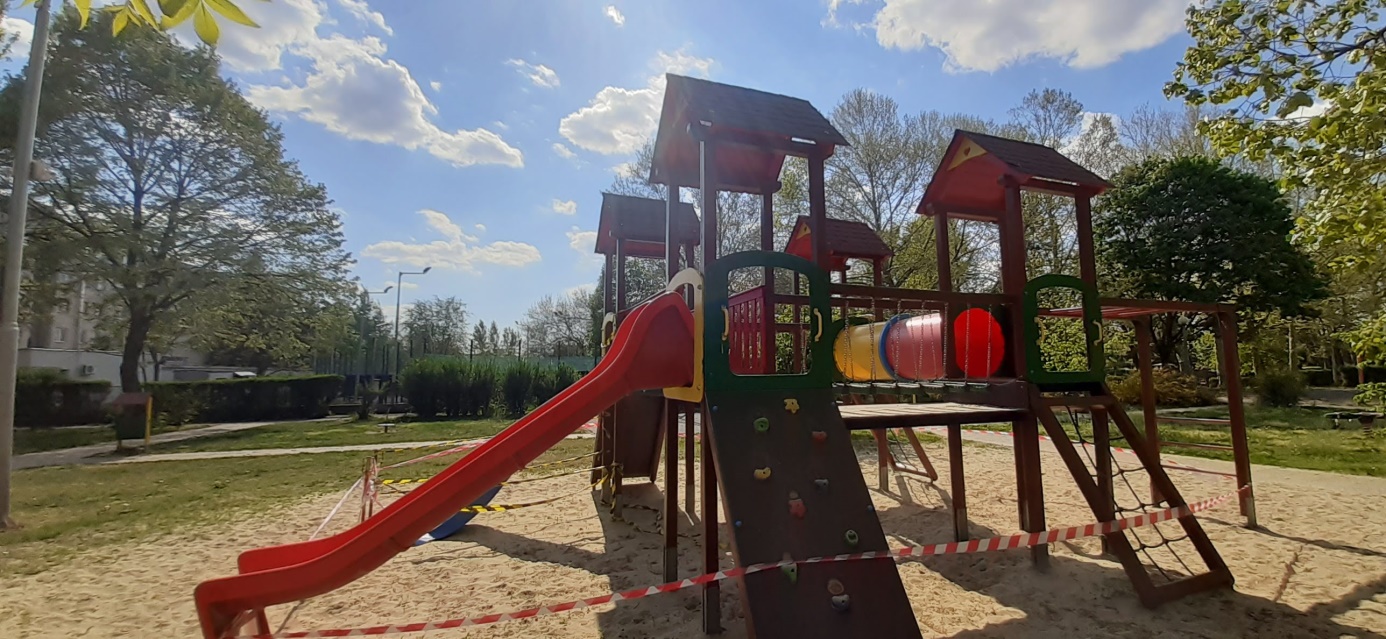 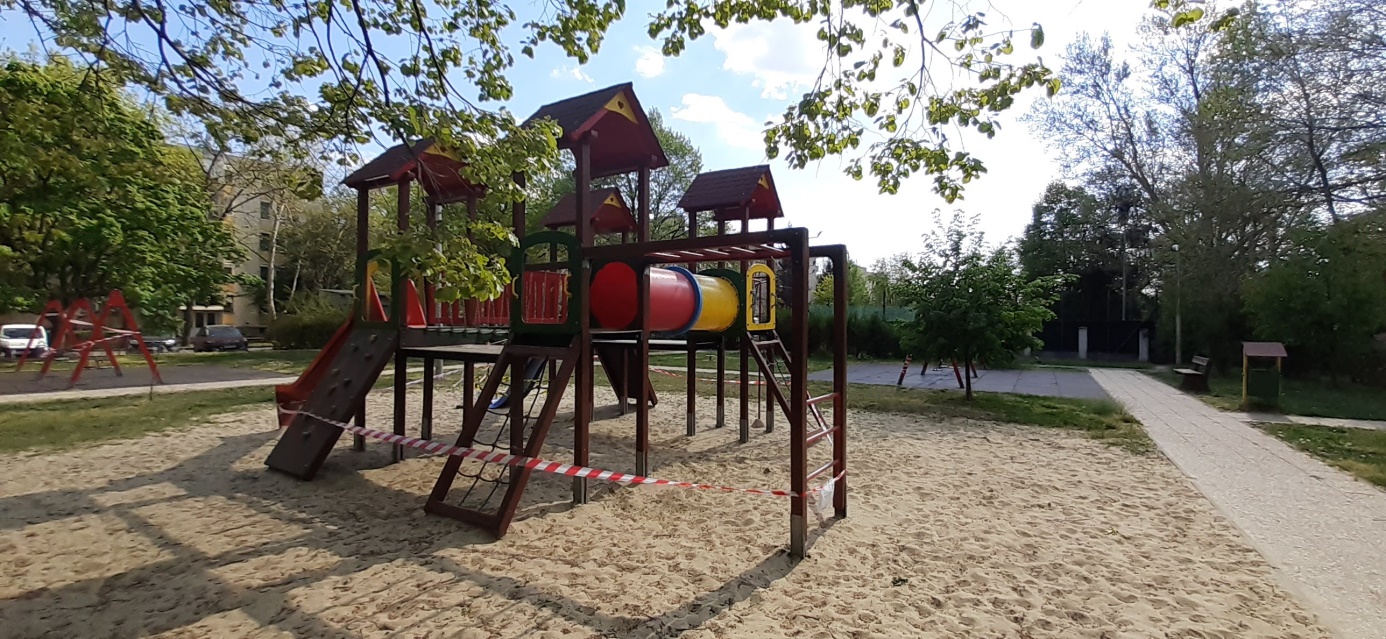 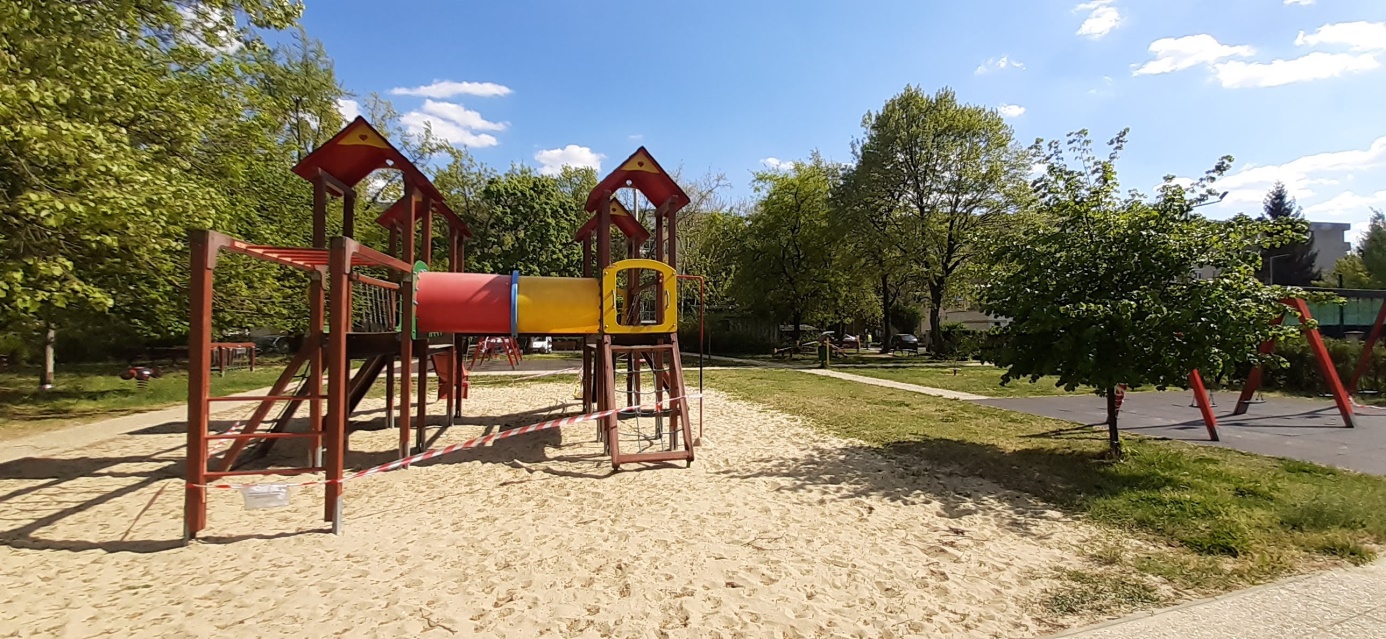 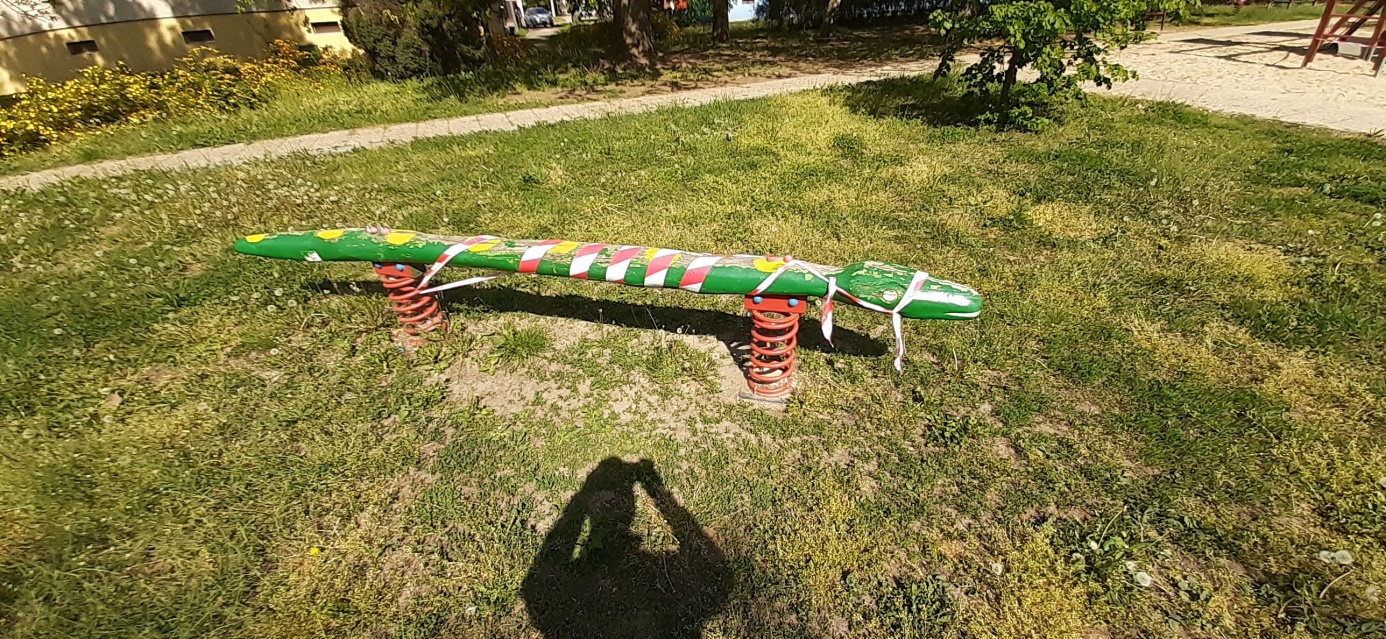 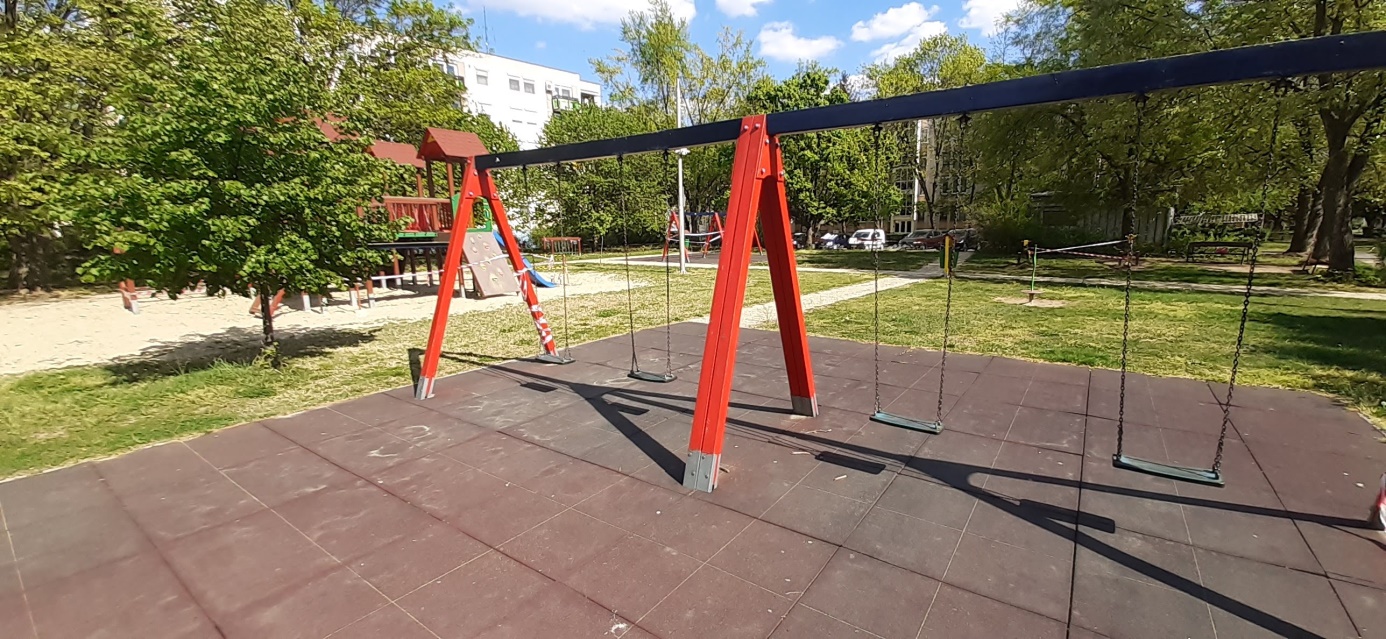 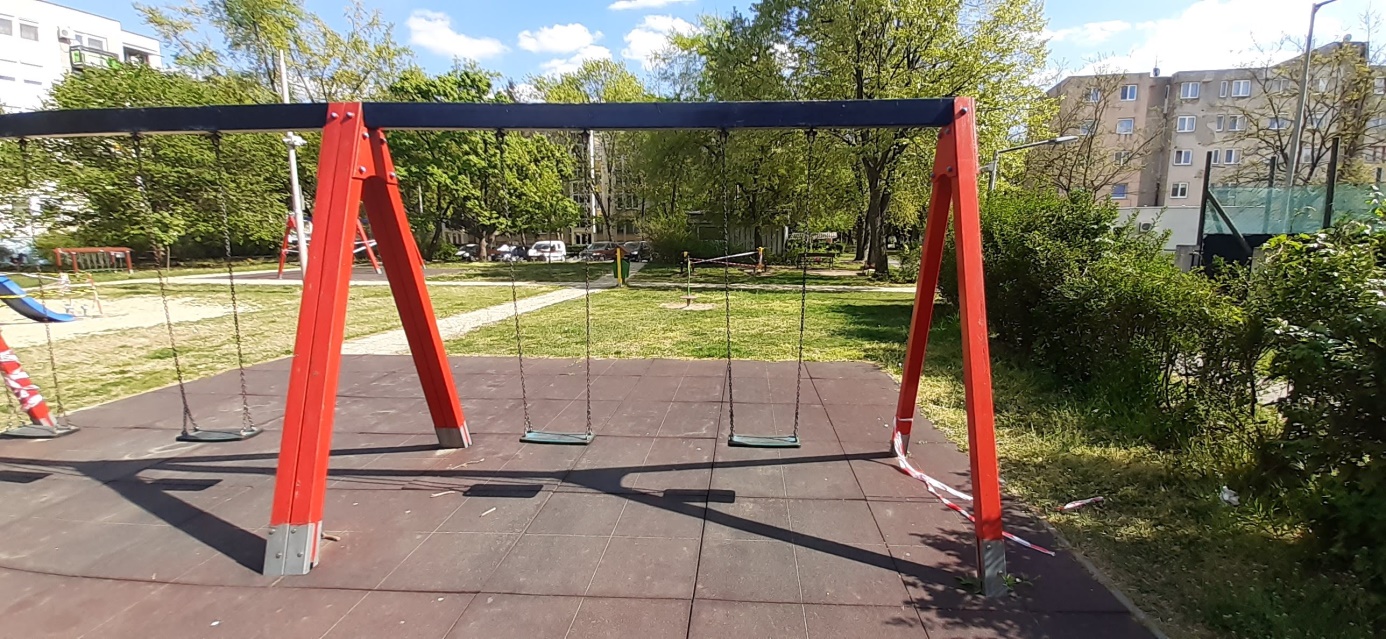 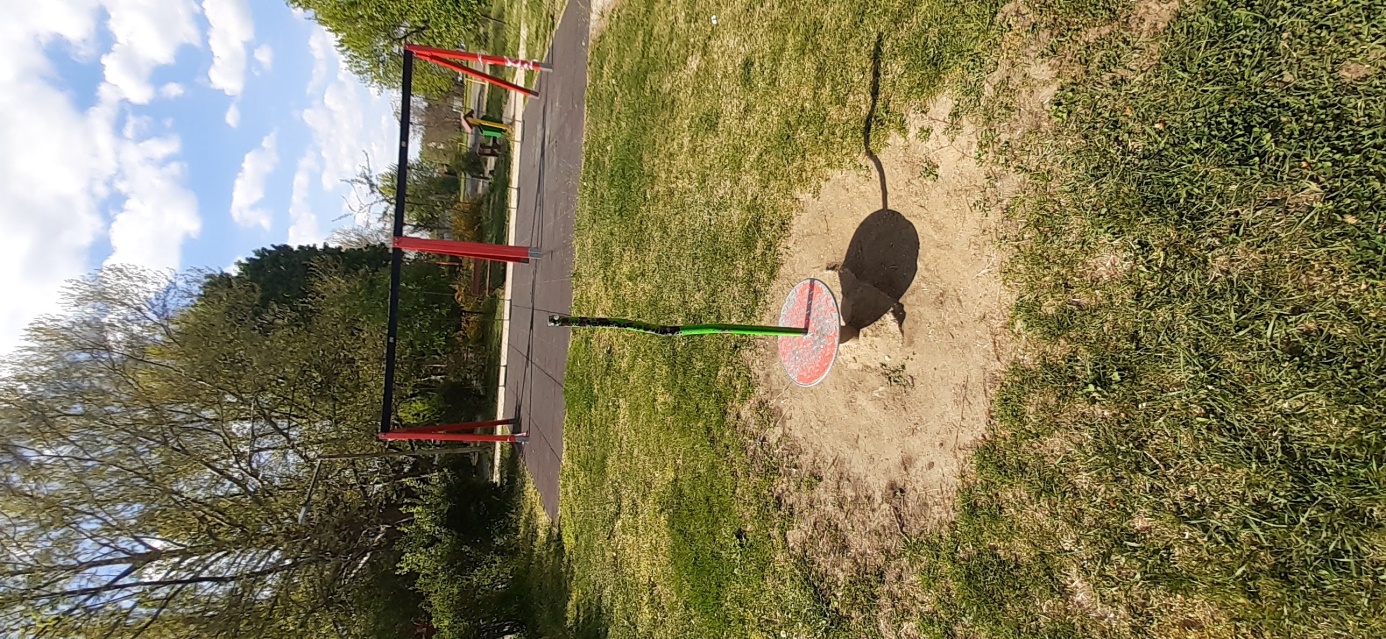 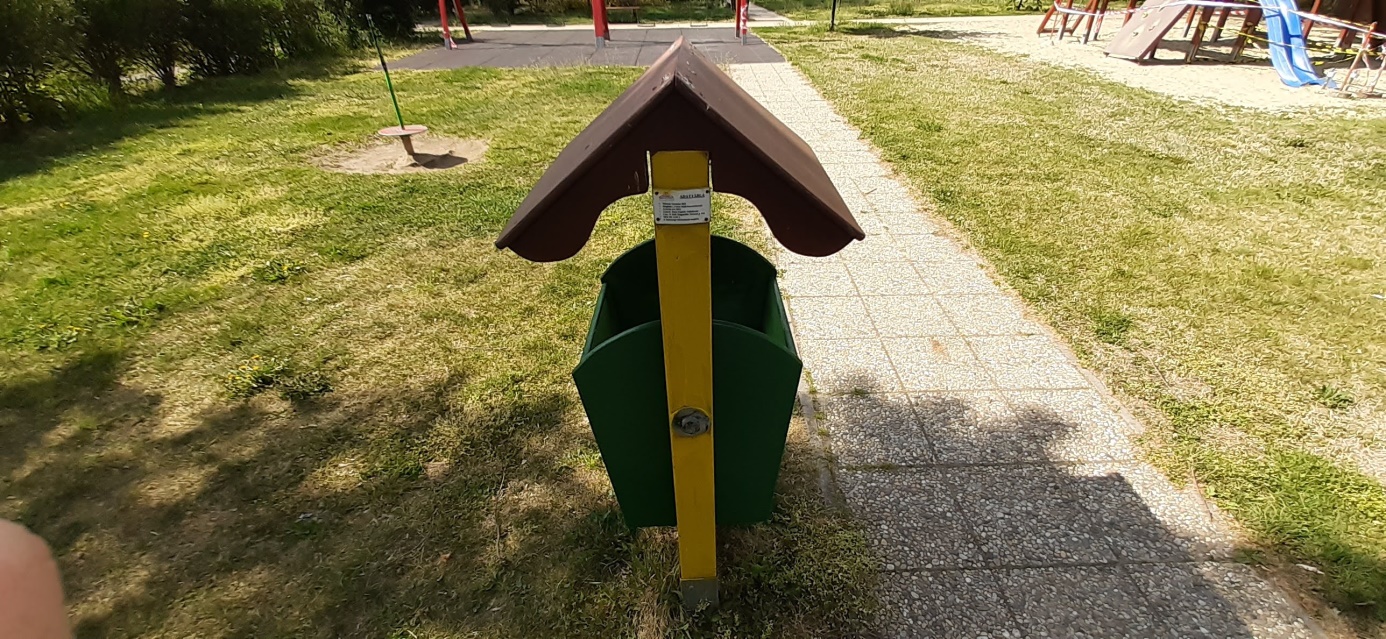 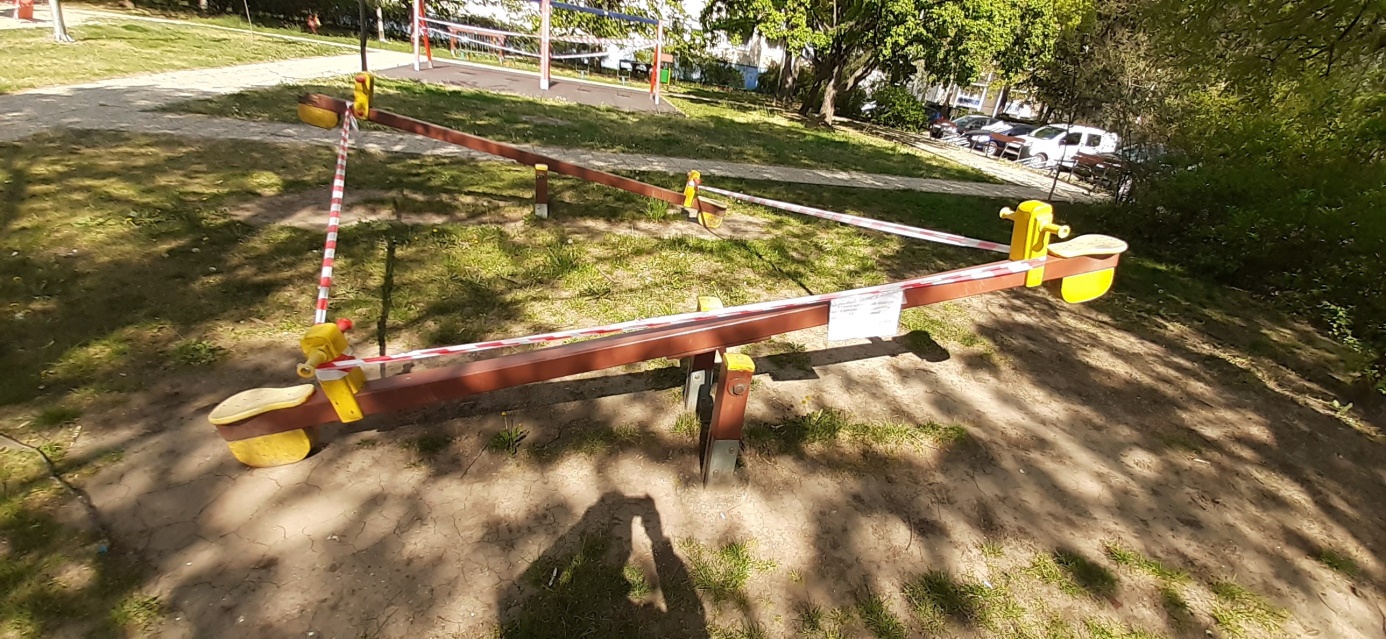 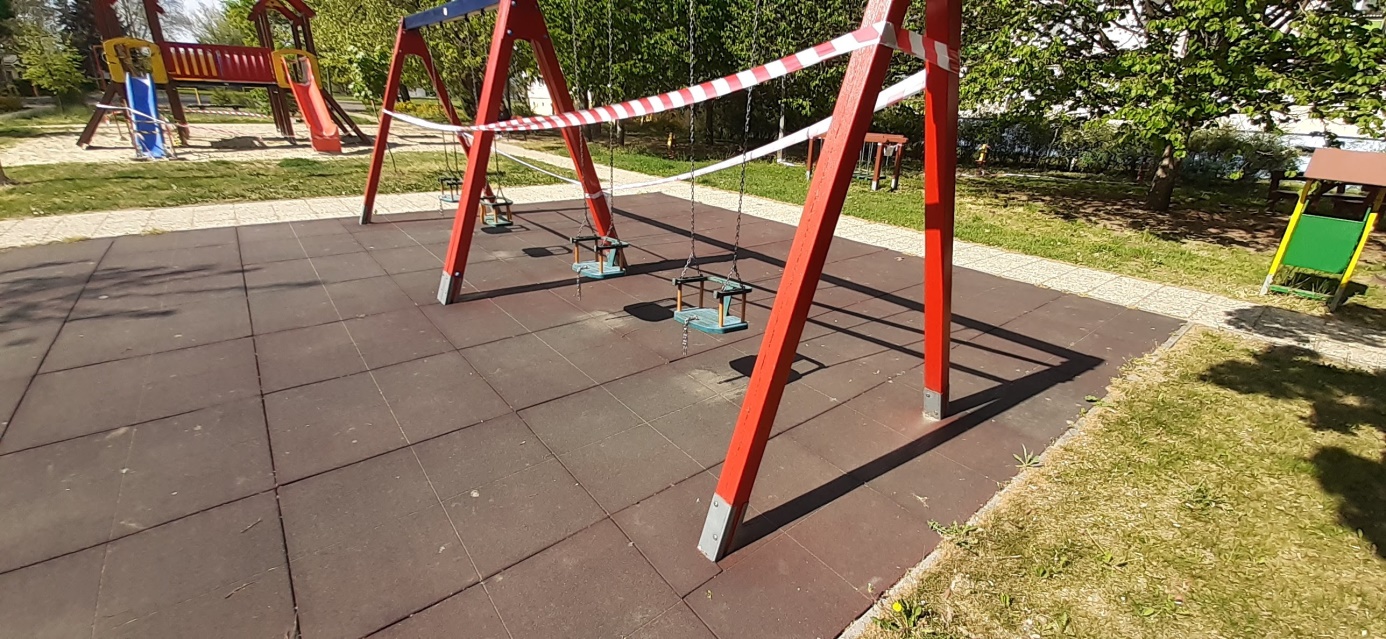 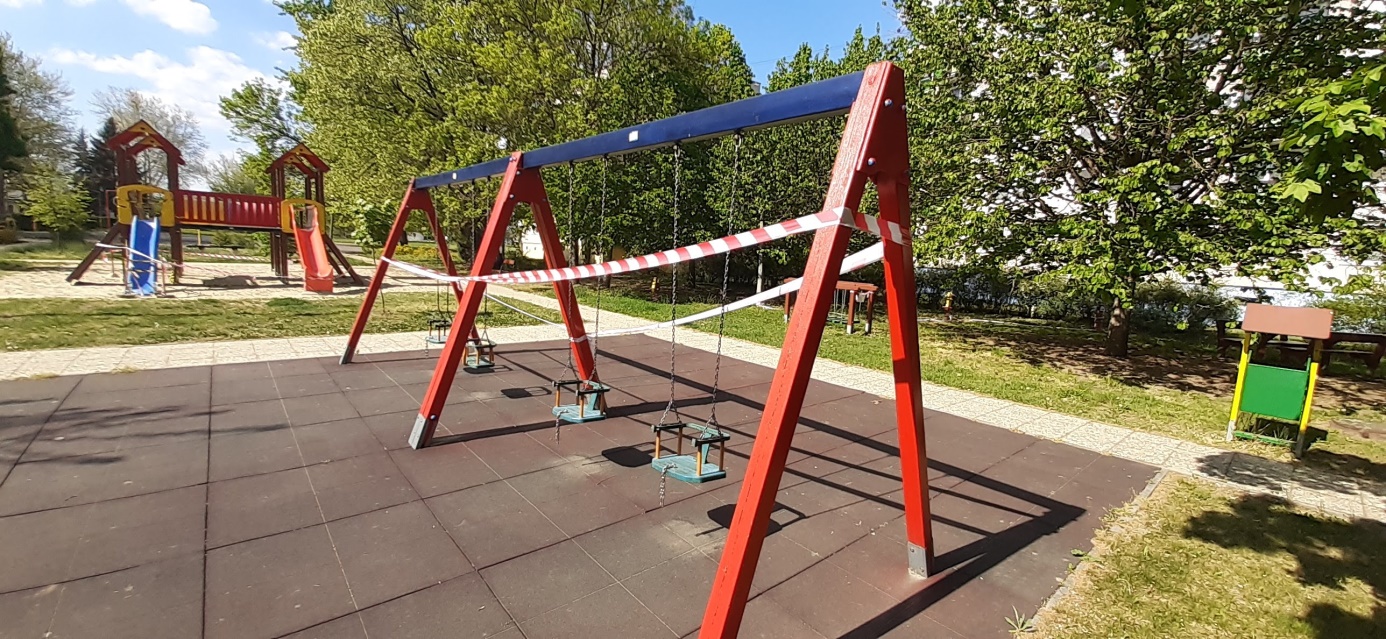 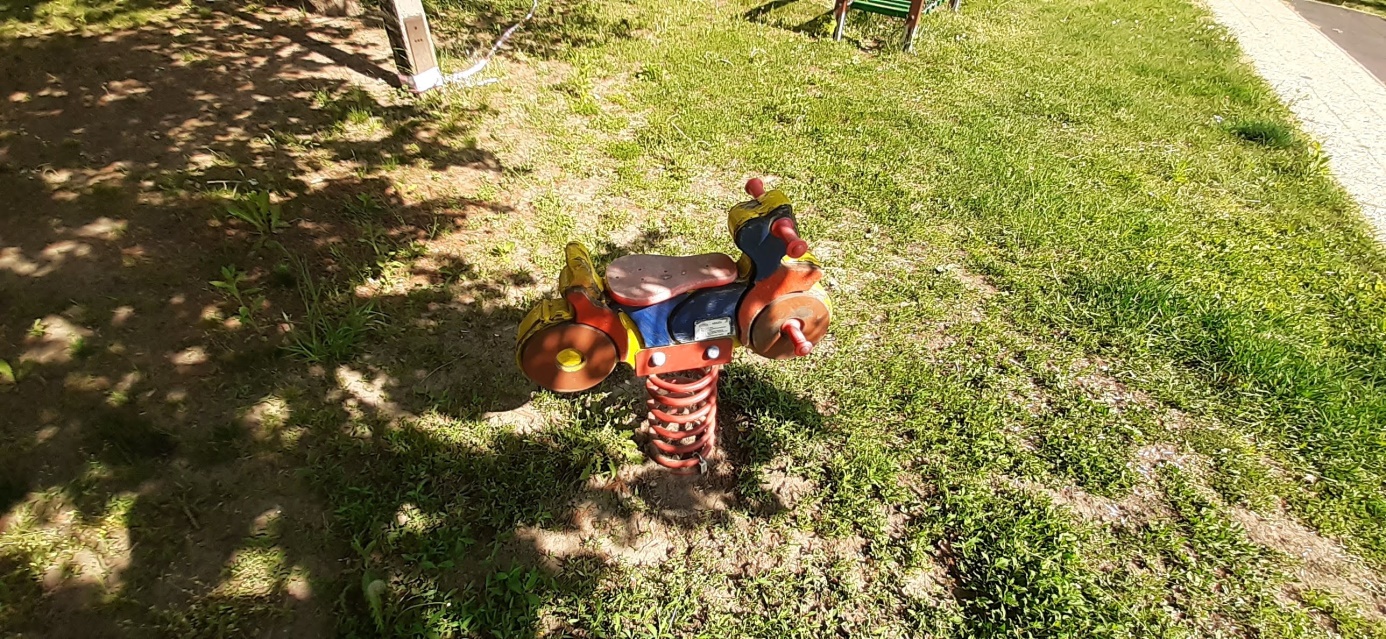 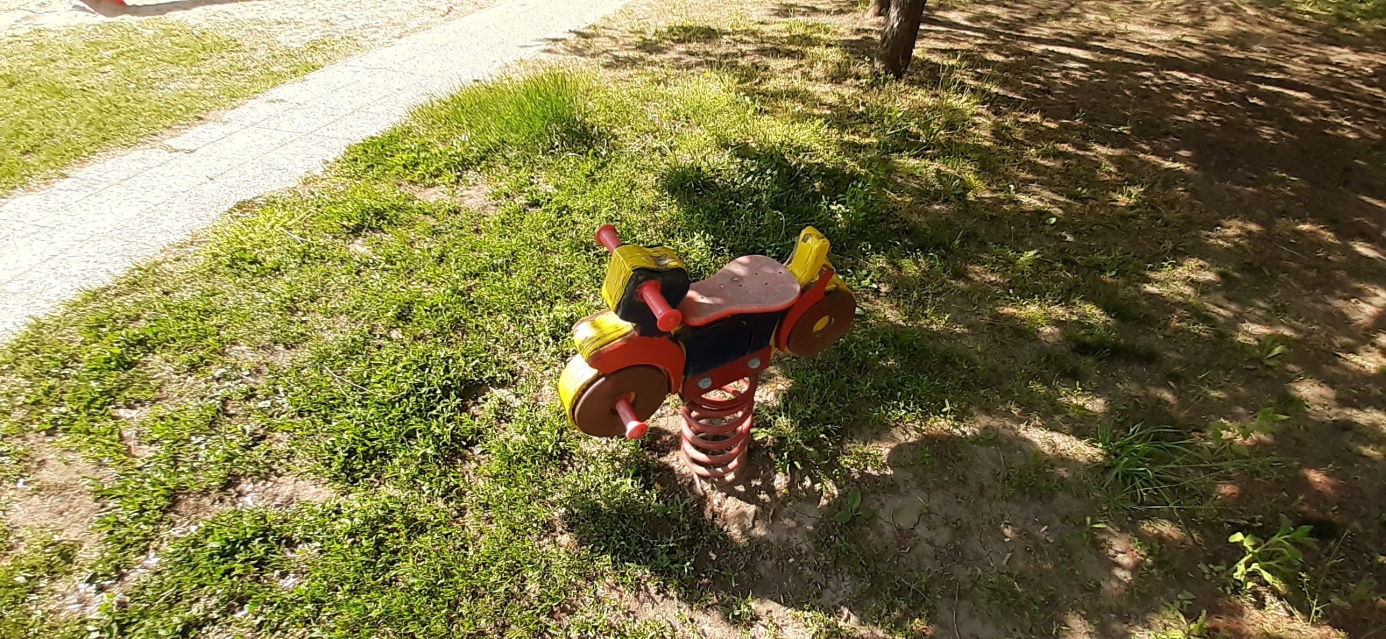 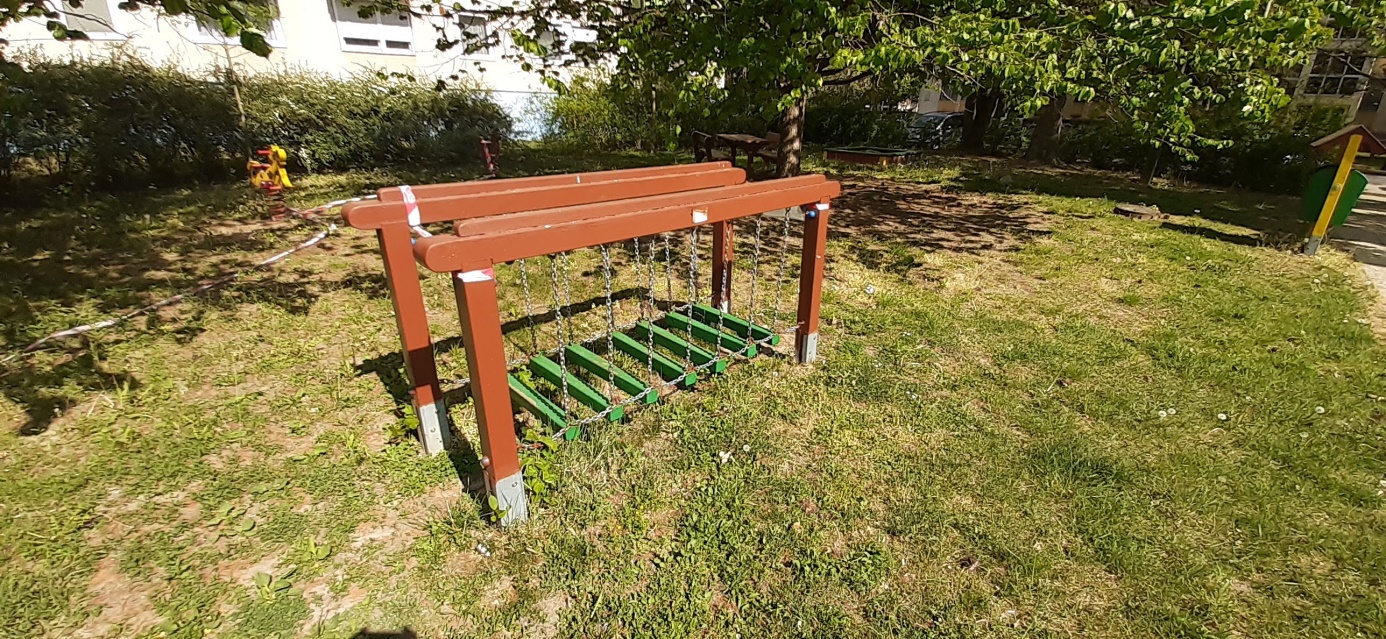 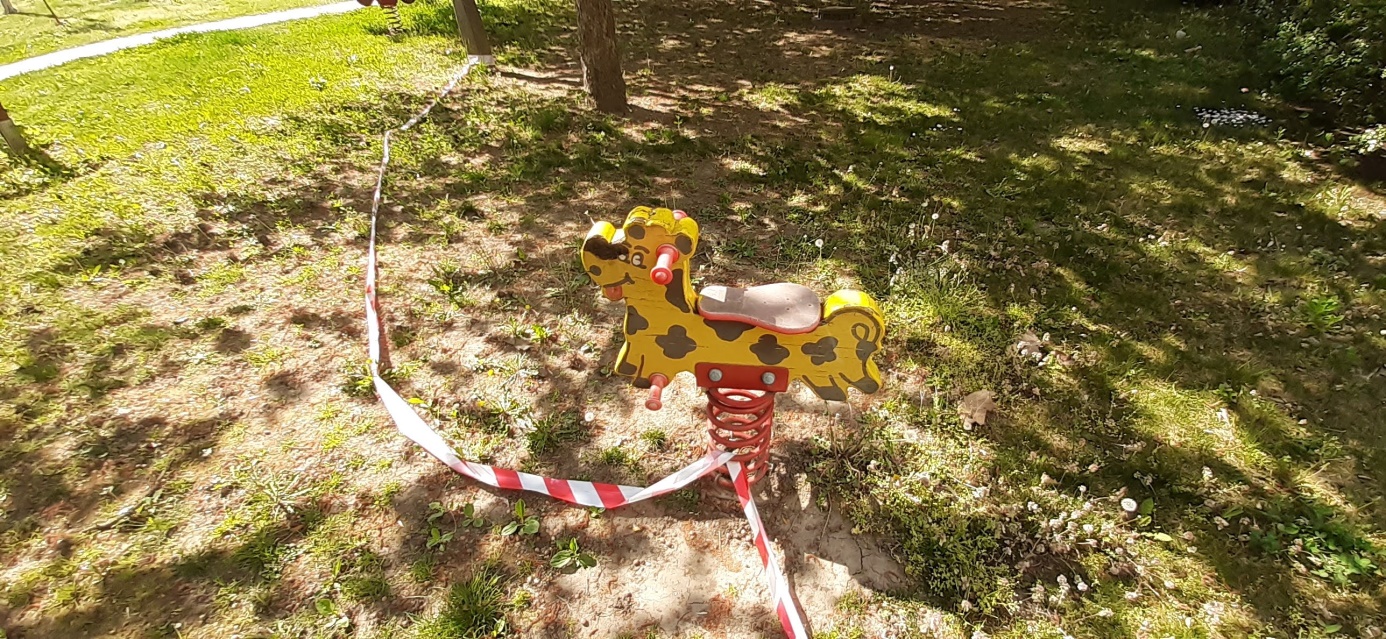 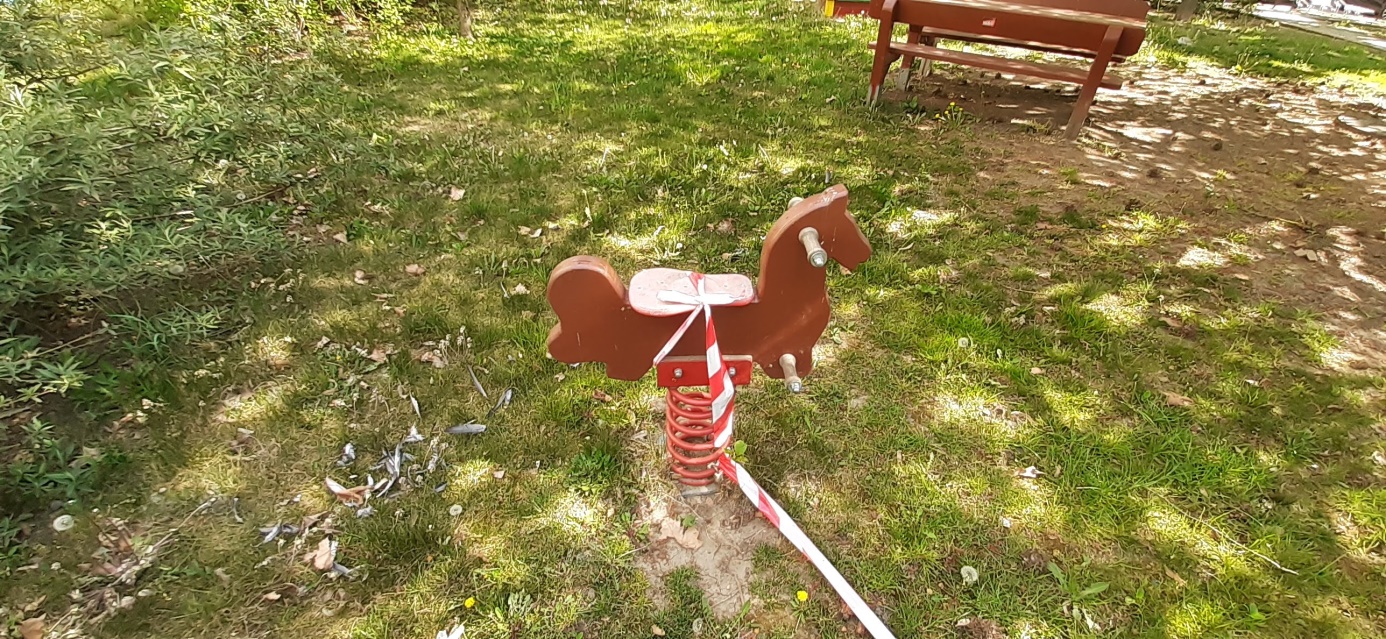 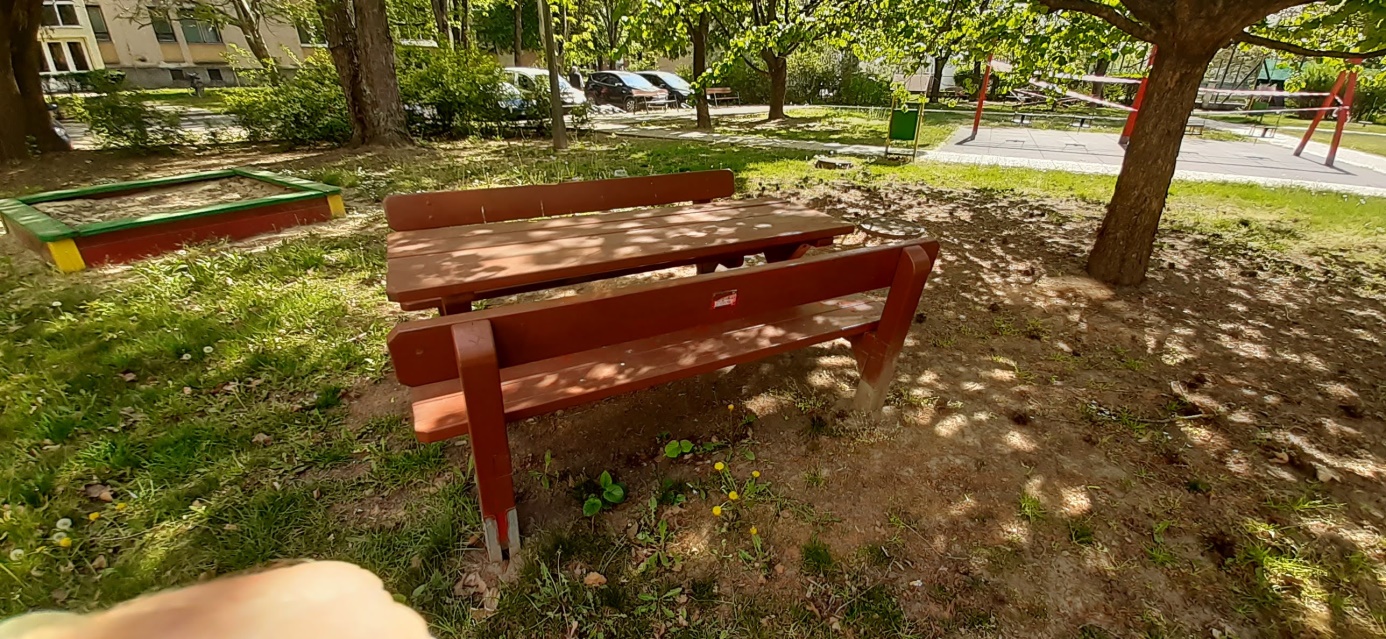 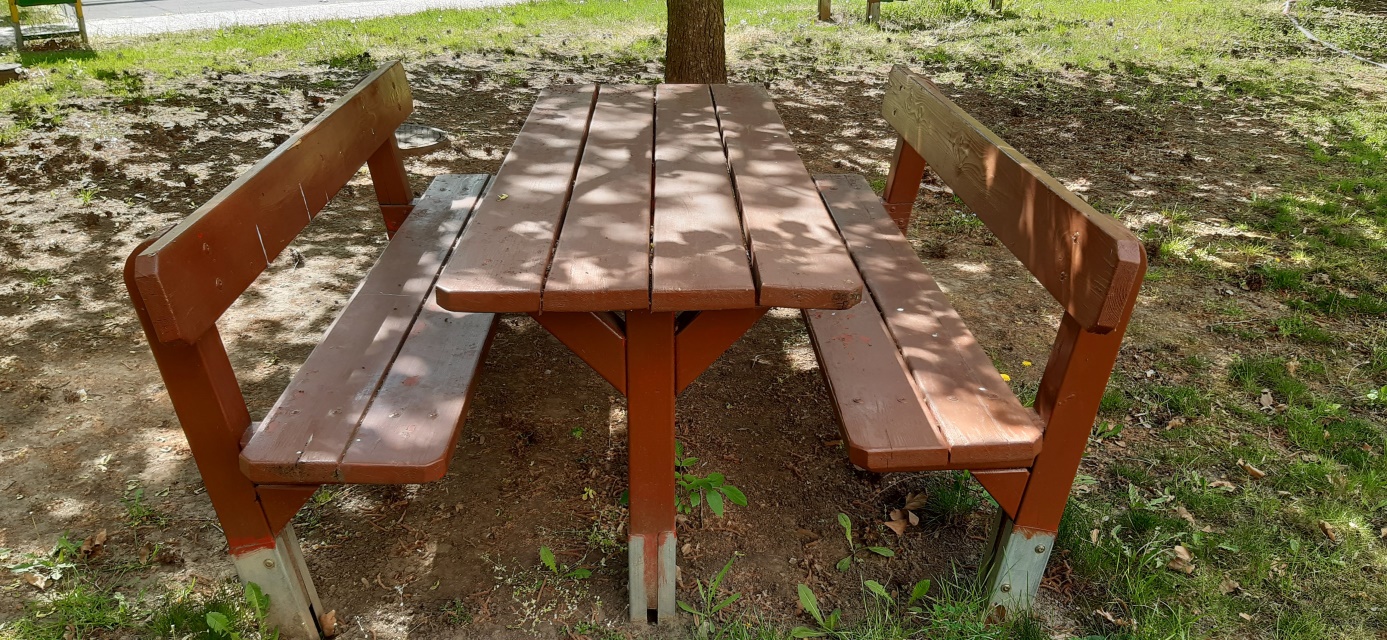 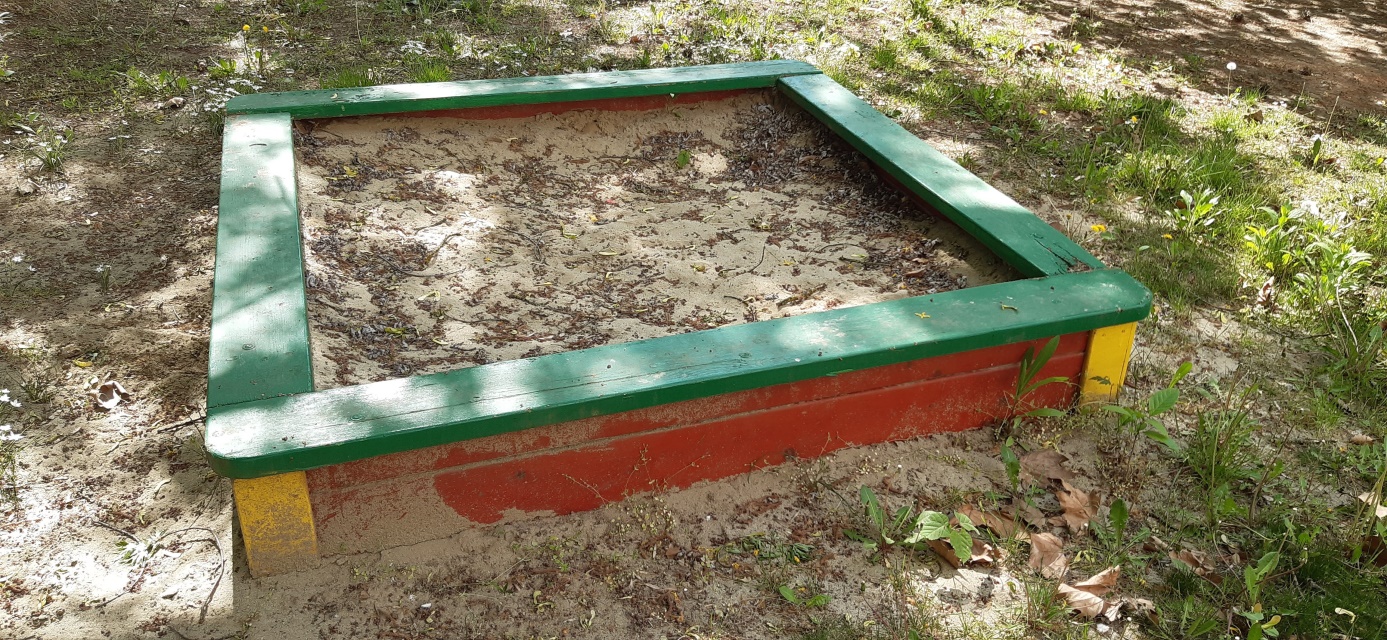 